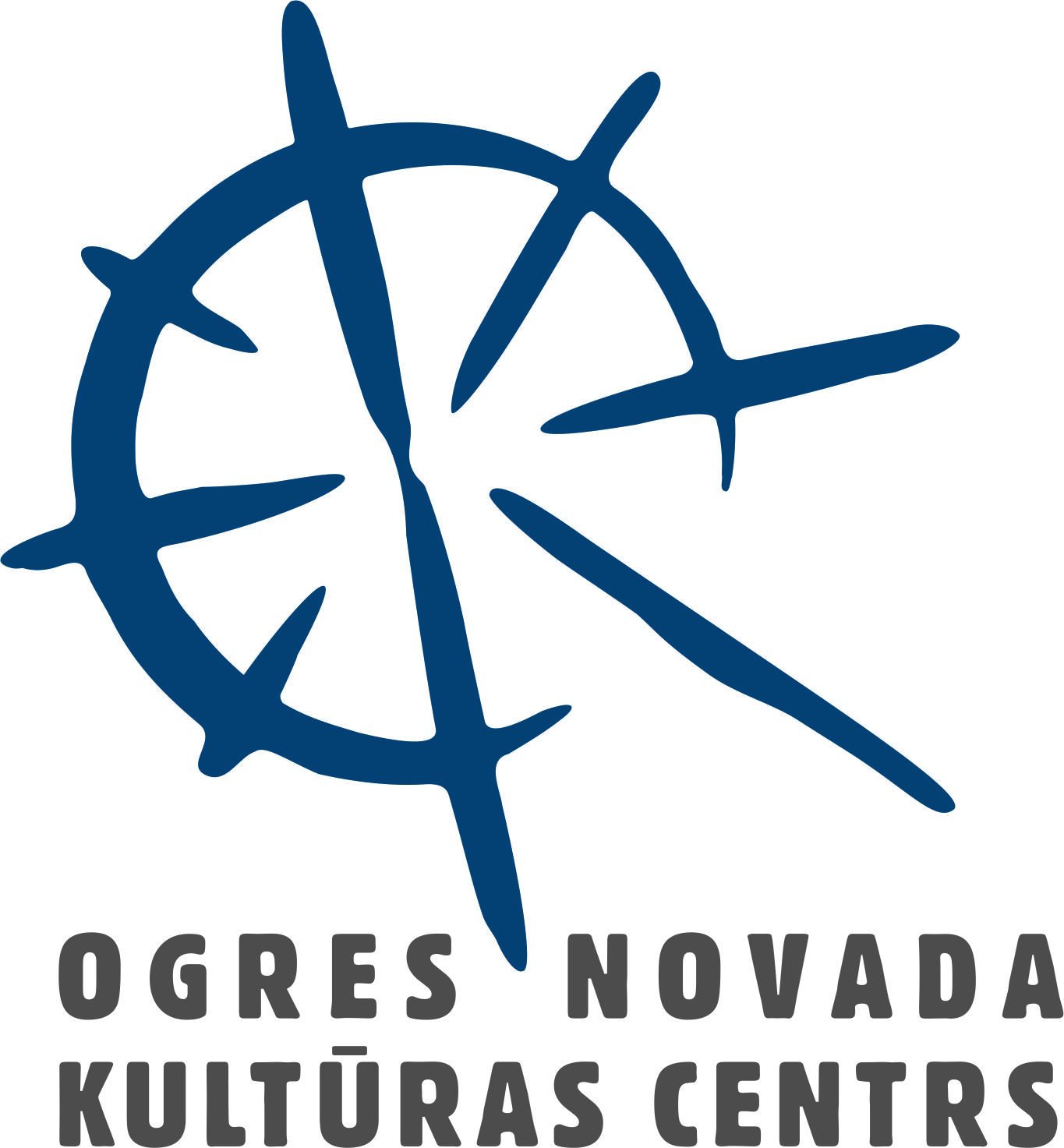 GADATIRGUS PIETEIKUMSOgres novada Kultūras centramtirdzniecībai pasākumā LĪGO TIRGUS OGRĒ2023. gada 22. jūnijā no plkst. 16.00 līdz 20.00(iebraukšana tirdzniecības vietas iekārtošanai 22. jūnijā no plkst 14.00 līdz 15.30)Aizpildītu pieteikuma veidlapu elektroniski sūta uz e-pastu: gadatirgi@okc.lv      * pieteikumi, kas tiks sūtīti uz citu elektronisko e-pasta adresi netiks izskatīti un reģistrēti!Šis pieteikums kalpo par pamatu rēķina izrakstīšanai, un tā apmaksa ir obligāta rēķinā norādītajā termiņā.Aizpildot šo pieteikumu Jūs piekrītat Nolikuma noteikumiem.Uzņēmuma nosaukums/ Individuālā dalībnieka vārds uzvārdsAtbildīgā persona,tālruņa numurs, e-pasta adrese.MAKSĀTĀJA REKVIZĪTINosaukums vai vārds, uzvārdsReģ. Nr. vai personas kodsBankas konta Nr.AdreseE-pasta adrese rēķinamPiedāvātā produkcija (sortiments)- īss apraksts. * pielikumā atsūtīt Produkcijas vizuālo noformējumu-foto.Nepieciešamās tirdzniecības vietas garums metros (pie standarta dziļuma 3 m)Vai nepieciešams elektrības pieslēgums,ja jā, norādīt jaudu kwTirdzniecība notiks no:-galda-telts-specializētā autoVai nepieciešams automašīnas novietošana blakus tirdzniecības vietai(papildus maksa no 20 eiro)Datums :Piezīmes: